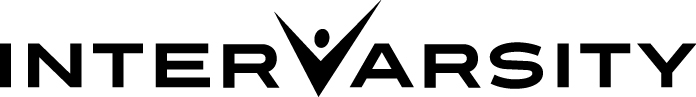 National Development CoordinatorPurpose:To develop, implement and maintain strategic administrative systems in fundraising, communications, and public relations in support of the purpose of Inter-Varsity Christian Fellowship of Canada: the transformation of youth, students and graduates, in all their ethnic diversity, into fully committed followers of Jesus Christ.Reports to: Director of DevelopmentKey Responsibilities:1.  Personal DevelopmentBe a growing and developing disciple of Jesus ChristGrow in prayer and witness of the gospel of Jesus ChristCommit to right and peaceable relationships with all peopleParticipate and join in local church community lifeBe a life-long learner that values the discipleship of mind, body, and spirit2.  Professional DevelopmentDevelop areas of expertise related to job assignmentParticipate as an integral member of the Development Team through regular meetings, Scripture study and prayerProvide administrative support for development related tasks and initiatives Maintain (and create when necessary) systems that support effective ministry partner (donor) management at all stages of the relationship cycle (from research to reporting)Track ministry partner care and management on behalf of the Development Team to keep all solicitors well informed on their next steps, updating the Raiser’s Edge database when necessaryInitiate relationships over the phone with prospective ministry partners, booking appointments on behalf of Development solicitorsManage details and deadlines for all Development direct mail/email projects ensuring communications are timely and effectiveHelp maintain a robust Raiser’s Edge database by running reports, recording all pledges, issuing reminder notices, and other updates as neededAssist in implementation of initiatives designed to improve the effectiveness and efficiency of major ministry partner relationsParticipate in the organization and strategic planning for fundraising initiatives Work with the Development Team to identify and develop new sources of fundingAssist in drafting, assembling and/or submitting letters of inquiry, proposals and reports to foundations and other fundersRaises personal funding goal towards National Service Centre budget as agreed upon with supervisorAdheres to national policies, procedures, and reporting requirements.Develops and maintain relationships with ministry partners.Key OutcomesThe Development team is administratively well organized and well positioned to communicate with key supporters of InterVarsityMinistry partner needs and interests are addressed effectively and efficientlyRaiser’s Edge database is up to date and all Development partners understand needs and next stepsProspective ministry partner networks expand and meetings are scheduledFoundation relationships are well managedQualificationsPersonal relationships with Jesus Christ and desire to grow as a followerSense of calling to InterVarsity’s mission to see the transformation of youth into fully committed followers of Jesus ChristHighly organized and relationalProven advanced written and oral communication skillsSuperior time management skills with the ability to manage multiple projects, events, deadlines and prioritiesWell-organized with excellent attention to detailStrong administrative skillsKnowledge of InterVarsity’s objectives, ministries, publications, trademarks, etc.Familiarity with Raiser’s Edge and Microsoft Office applications, and an ability to work with relational databasesFamiliarity with research techniques and strategiesFlexibility to work irregular and extended hours on occasionUniversity degree or college diploma in a related area of study or two years’ experience in Development related fieldSpiritual acuity and maturity.Understanding and support different levels of InterVarsity leadership with demonstrable ability to work collaboratively with othersDemonstrated cross-cultural abilities.Demonstrated ability to raise funds. Annually affirms and signs InterVarsity Core Commitment Agreements and provide required police reference check. 